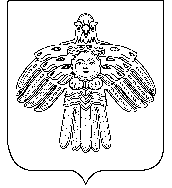                Грива сикт                                                                                Администрацияовмöдчöминса администрация                                                  сельского поселения «Грива»   ТШÖКТÖМР А С П О Р Я Ж Е Н И Еот 30 декабря 2016 г.                                                                                                    № 36 - РО назначении ответственного лица за проведение антикоррупционной экспертизы в администрации сельского поселения «Грива»В соответствии с Федеральным законом от 25 декабря 2008 года №273-ФЗ «О противодействии коррупции», Федеральным законом от 17.07.2009 №172-ФЗ «Об антикоррупционной экспертизе нормативных правовых актов и проектов нормативных правовых актов», Постановлением Правительства РФ от 26.02.2010 №96 «Об антикоррупционной экспертизе нормативных правовых актов и проектов нормативных правовых актов», Приказом Минюста России от 21.10.2011 №363 (ред. от 18.01.2013) «Об утверждении формы заключения по результатам независимой антикоррупционной экспертизы», постановлением администрации МР «Койгородский» от 19 июля 2016 года №27/07 «Об утверждении порядка проведения антикоррупционной экспертизы нормативно правовых актов и проектов нормативно правовых актов органов местного самоуправления муниципального образования муниципального района «Койгородский» в границах муниципального образования муниципального района «Койгородский», и их должностных лиц» 	1. Назначить ответственным лицом за проведение антикоррупционной экспертизы специалиста администрации сельского поселения «Грива» Ушакову Татьяну Алексеевну.	2. Заключение антикоррупционной экспертизы оформлять в соответствии с Приказом Минюста России от 21.10.2011 №363 (ред. От 18.01.2013) «Об утверждении формы заключения по результатам независимой антикоррупционной экспертизы».	3. Контроль за исполнением настоящего распоряжения оставляю за собой.  Глава сельского поселения «Грива»                                                       А. В. Зырянов                                                          